Innovaciencia 2020; 8(1): xxx-xxx Factores que influyen en la adopción de buenas prácticas ganaderas en pequeñas lecherías de PamplonaFactors influencing the adoption of good farming practices in small dairies in Pamplona.Tittle of the scientific research paper(Times New Roman 11pt capitalize only first letter, another in lowercase) Primer Autor*,  Segundo Autor y Tercer Autor (Nombres y apellidos, en Times New Roman 11pt – interlineado de 1.5) RESUMEN (El formato de resumen consta de una síntesis que muestre de forma explícita: Introducción, Materiales y Métodos, Resultados y discusión y Conclusiones, tipo de letra Garamond 11pt, interlineado 1.15)Introducción: Breve introducción contextual e histórica del trabajo de investigación, estado del arte y antecedentes- Breve introducción contextual e histórica del trabajo de investigación, estado del arte y antecedentes. Materiales y Métodos: Síntesis del tipo de estudio, herramientas implementadas, diseño metodológico, materiales e insumos, etc.-Síntesis del tipo de estudio, herramientas implementadas, diseño metodológico, materiales e insumos, etc. Resultados y Discusión: Presentación de resultados, análisis y discusión de los mismos.  Una descripción detallada, pero concisa y breve. Presentación de resultados, análisis y discusión de los mismos.  Una descripción detallada, pero concisa y breve. Conclusiones: Aspectos relevantes obtenidos de la investigación, pertinencia de los resultados, principales conclusiones. Etc.  Palabras Clave: Palabra 1; Palabra 2; Palabra 3; Palabra 4. (términos compuestos por una o más palabras para identificar temas principales de la investigación) ABSTRACT (same RESUMEN in English, check grammatical and style sentences)Introduction: xxxxxxxxx xxxxxxxxxxxxxx xxxxxxxxxxxx xxxxxxxxxxx xxxxxxxxxxxxxx xxxxxxxxxxxxxx xxxxxxxxxxx xxxxxxxxxx xxxxxxxxxxx xxxxxxxxxxxx xxxxxxxxxx xxxxxxxxxxx xxxxxxxxxx xxxxxxxxxxxx xxxxxxxxxxxxxxxx xxxxxxxxxxxx xxxxxxxxxxx xxxxxxxxxxx xxxxxxxxxx xxxxxxxxxx xxxxxxxxxxxxx xxxxxxxxxxxxxx xxxxxxxxxxxxxx xxxxxxxxxxxx. Materials and Methods: xxxxxxxxx xxxxxxxxxxxxxx xxxxxxxxxxxx xxxxxxxxxxx xxxxxxxxxxxxxx xxxxxxxxxxxxxx xxxxxxxxxxx xxxxxxxxxx xxxxxxxxxxx xxxxxxxxxxxx xxxxxxxxxx xxxxxxxxxxx xxxxxxxxxx xxxxxxxxxxxx xxxxxxxxxxxxxxxx xxxxxxxxxxxx xxxxxxxxxxx xxxxxxxxxxx xxxxxxxxxx xxxxxxxxxx xxxxxxxxxxxxx xxxxxxxxxxxxxx xxxxxxxxxxxxxx xxxxxxxxxxxx. Results and Discussion: xxxxxxxxx xxxxxxxxxxxxxx xxxxxxxxxxxx xxxxxxxxxxx xxxxxxxxxxxxxx xxxxxxxxxxxxxx xxxxxxxxxxx xxxxxxxxxx xxxxxxxxxxx xxxxxxxxxxxx xxxxxxxxxx xxxxxxxxxxx xxxxxxxxxx xxxxxxxxxxxx xxxxxxxxxxxxxxxx xxxxxxxxxxxx xxxxxxxxxxx xxxxxxxxxxx xxxxxxxxxx xxxxxxxxxx xxxxxxxxxxxxx xxxxxxxxxxxxxx xxxxxxxxxxxxxx xxxxxxxxxxxx. Conclusions: xxxxxxxxx xxxxxxxxxxxxxx xxxxxxxxxxxx xxxxxxxxxxx xxxxxxxxxxxxxx xxxxxxxxxxxxxx xxxxxxxxxxx xxxxxxxxxx xxxxxxxxxxx xxxxxxxxxxxx xxxxxxxxxx xxxxxxxxxxx xxxxxxxxxx xxxxxxxxxxxx xxxxxxxxxxxxxxxx xxxxxxxxxxxx xxxxxxxxxxx xxxxxxxxxxx xxxxxxxxxx xxxxxxxxxx xxxxxxxxxxxxx xxxxxxxxxxxxxx xxxxxxxxxxxxxx xxxxxxxxxxxx.Keywords: Keyword 1; Keyword 2; Keyword 3; Keyword 4.INTRODUCCIÓN(Garamond 11pt, interlineado 1.0) xxxxxxxxx xxxxxxxxxxxxxx xxxxxxxxxxxx xxxxxxxxxxx xxxxxxxxxxxxxx xxxxxxxxxxxxxx xxxxxxxxxxx xxxxxxxxxx xxxxxxxxxxx xxxxxxxxxxxx xxxxxxxxxx xxxxxxxxxxx xxxxxxxxxx xxxxxxxxxxxx xxxxxxxxxxxxxxxx xxxxxxxxxxxx xxxxxxxxxxx xxxxxxxxxxx xxxxxxxxxx xxxxxxxxxx xxxxxxxxxxxxx xxxxxxxxxxxxxx xxxxxxxxxxxxxx xxxxxxxxxxxx. xxxxxxxxxxxxxx xxxxxxxxxxxx xxxxxxxxxxx xxxxxxxxxxxxxx xxxxxxxxxxxxxx xxxxxxxxxxx xxxxxxxxxx xxxxxxxxxxx xxxxxxxxxxxx xxxxxxxxxx xxxxxxxxxxx xxxxxxxxxx xxxxxxxxxxxx xxxxxxxxxxxxxxxx xxxxxxxxxxxx xxxxxxxxxxx xxxxxxxxxxx xxxxxxxxxx xxxxxxxxxx xxxxxxxxxxxxx xxxxxxxxxxxxxx xxxxxxxxxxxxxx xxxxxxxxxxx xxxxxxxxxx xxxxxxxxxxx xxxxxxxxxxxx xxxxxxxxxx xxxxxxxxxxx xxxxxxxxxx xxxxxxxxxxxx xxxxxxxxxxxxxxxx xxxxxxxxxxxx xxxxxxxxxxx xxxxxxxxxxx xxxxxxxxxx xxxxxxxxxx xxxxxxxxxxxxx xxxxxxxxxxxxxx xxxxxxxxxxxxxx xxxxxxxxxxxx. xxxxxxxxxxxxxx xxxxxxxxxxxx xxxxxxxxxxx xxxxxxxxxxxxxx xxxxxxxxxxxxxx xxxxxxxxxxx xxxxxxxxxx xxxxxxxxxxx xxxxxxxxxxxx xxxxxxxxxx xxxxxxxxxxx xxxxxxxxxx xxxxxxxxxxxx xxxxxxxxxxxxxxxx xxxxxxxxxxxx xxxxxxxxxxx xxxxxxxxxxx xxxxxxxxxx xxxxxxxxxx xxxxxxxxxxxxx xxxxxxxxxxxxxx xxxxxxxxxxxxxx xxxxxxxxx (1).MATERIALES Y MÉTODOS(Garamond 11pt, interlineado 1.0) xxxxxxxxx xxxxxxxxxxxxxx xxxxxxxxxxxx xxxxxxxxxxx xxxxxxxxxxxxxx xxxxxxxxxxxxxx xxxxxxxxxxx xxxxxxxxxx xxxxxxxxxxx xxxxxxxxxxxx xxxxxxxxxx xxxxxxxxxxx xxxxxxxxxx xxxxxxxxxxxx xxxxxxxxxxxxxxxx xxxxxxxxxxxx xxxxxxxxxxx xxxxxxxxxxx xxxxxxxxxx xxxxxxxxxx xxxxxxxxxxxxx xxxxxxxxxxxxxx xxxxxxxxxxxxxx xxxxxxxxxxxx. xxxxxxxxxxxxxx xxxxxxxxxxxx xxxxxxxxxxx xxxxxxxxxxxxxx xxxxxxxxxxxxxx xxxxxxxxxxx xxxxxxxxxx xxxxxxxxxxx xxxxxxxxxxxx xxxxxxxxxx xxxxxxxxxxx xxxxxxxxxx xxxxxxxxxxxx xxxxxxxxxxxxxxxx xxxxxxxxxxxx xxxxxxxxxxx xxxxxxxxxxx xxxxxxxxxx xxxxxxxxxx xxxxxxxxxxxxx xxxxxxxxxxxxxx xxxxxxxxxxxxxx xxxxxxxxxxxx. xxxxxxxxxxxxxx xxxxxxxxxxxx xxxxxxxxxxx xxxxxxxxxxxxxx xxxxxxxxxxxxxx xxxxxxxxxxx xxxxxxxxxx xxxxxxxxxxx xxxxxxxxxxxx xxxxxxxxxx xxxxxxxxxxx xxxxxxxxxx xxxxxxxxxxxx xxxxxxxxxxxxxxxx xxxxxxxxxxxx xxxxxxxxxxx xxxxxxxxxxx xxxxxxxxxx xxxxxxxxxx.RESULTADOS(Garamond 11pt, interlineado 1.0) xxxxxxxxx xxxxxxxxxxxxxx xxxxxxxxxxxx xxxxxxxxxxx xxxxxxxxxxxxxx xxxxxxxxxxxxxx xxxxxxxxxxx xxxxxxxxxx xxxxxxxxxxx xxxxxxxxxxxx xxxxxxxxxx xxxxxxxxxxx xxxxxxxxxx xxxxxxxxxxxx xxxxxxxxxxxxxxxx xxxxxxxxxxxx xxxxxxxxxxx xxxxxxxxxxx xxxxxxxxxx xxxxxxxxxx xxxxxxxxxxxxx xxxxxxxxxxxxxx xxxxxxxxxxxxxx xxxxxxxxxxxx. xxxxxxxxxxxxxx xxxxxxxxxxxx xxxxxxxxxxx xxxxxxxxxxxxxx xxxxxxxxxxxxxx xxxxxxxxxxx xxxxxxxxxx xxxxxxxxxxx xxxxxxxxxxxx xxxxxxxxxx xxxxxxxxxxx xxxxxxxxxx xxxxxxxxxxxx xxxxxxxxxxxxxxxx xxxxxxxxxxxx xxxxxxxxxxx xxxxxxxxxxx xxxxxxxxxx xxxxxxxxxx xxxxxxxxxxxxx xxxxxxxxxxxxxx xxxxxxxxxxxxxx Figura 1. Descripción de la figura (Caption). 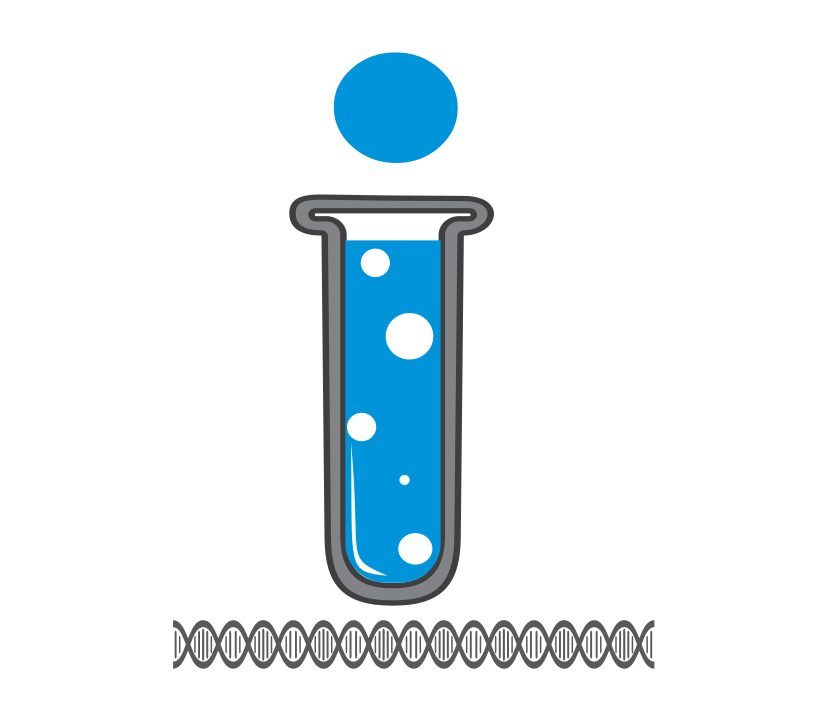 Fuente: Citar la fuente de la imagen o mencionar si es fuente propia (Referencia en normas Vancouver).(Nota: las figuras se deben anexar en formato .jpg con alta resolución) xxxxxxxxxxxx xxxxxxxxxx xxxxxxxxxxx xxxxxxxxxx xxxxxxxxxxxx xxxxxxxxxxxxxxxx xxxxxxxxxxxx xxxxxxxxxxx xxxxxxxxxxx xxxxxxxxxx xxxxxxxxxx xxxxxxxxxxxxx xxxxxxxxxxxxxx xxxxxxxxxxxxxx xxxxxxxxxxxx. xxxxxxxxxxxxxx xxxxxxxxxxxx xxxxxxxxxxx xxxxxxxxxxxxxx xxxxxxxxxxxxxx xxxxxxxxxxx xxxxxxxxxx xxxxxxxxxxx xxxxxxxxxxxx xxxxxxxxxx xxxxxxxxxxx xxxxxxxxxx xxxxxxxxxxxx xxxxxxxxxxxxxxxx xxxxxxxxxxxx xxxxxxxxxxx xxxxxxxxxxx xxxxxxxxxx xxxxxxxxxx. xxxxxxxxxxxx xxxxxxxxxx xxxxxxxxxxx xxxxxxxxxx xxxxxxxxxxxx xxxxxxxxxxxxxxxx xxxxxxxxxxxx xxxxxxxxxxx xxxxxxxxxxx xxxxxxxxxx xxxxxxxxxx xxxxxxxxxxxxx xxxxxxxxxxxxxx xxxxxxxxxxxxxx xxxxxxxxxxxx. xxxxxxxxxxxxxx xxxxxxxxxxxx xxxxxxxxxxx xxxxxxxxxxxxxx xxxxxxxxxxxxxx xxxxxxxxxxx xxxxxxxxxx xxxxxxxxxxx xxxxxxxxxxxx xxxxxxxxxx xxxxxxxxxxx xxxxxxxxxx xxxxxxxxxxxx xxxxxxxxxxxxxxxx xxxxxxxxxxxx xxxxxxxxxxx xxxxxxxxxxx xxxxxxxxxx xxxxxxxxxx. xxxxxxxxxxxx xxxxxxxxxx xxxxxxxxxxx xxxxxxxxxx xxxxxxxxxxxx xxxxxxxxxxxxxxxx xxxxxxxxxxxx xxxxxxxxxxx xxxxxxxxxxx xxxxxxxxxx xxxxxxxxxx xxxxxxxxxxxxx xxxxxxxxxxxxxx xxxxxxxxxxxxxx xxxxxxxxxxxx. xxxxxxxxxxxxxx xxxxxxxxxxxx xxxxxxxxxxx xxxxxxxxxxxxxx xxxxxxxxxxxxxx xxxxxxxxxxx xxxxxxxxxx xxxxxxxxxxx xxxxxxxxxxxx xxxxxxxxxx xxxxxxxxxxx xxxxxxxxxx xxxxxxxxxxxx xxxxxxxxxxxxxxxx xxxxxxxxxxxx xxxxxxxxxxx xxxxxxxxxxx xxxxxxxxxx xxxxxxxxxx.Tabla 1. Descripción de la tabla. (se muestra un ejemplo)Fuente: Citar la fuente de la tabla o mencionar si es fuente propia (Referencia en normas Vancouver).(Nota: las tablas se deben anexar en formato .jpg con alta resolución o en formato de hoja de cálculo) DISCUSIÓN (Garamond 11pt, interlineado 1.0) xxxxxxxxx xxxxxxxxxxxxxx xxxxxxxxxxxx xxxxxxxxxxx xxxxxxxxxxxxxx xxxxxxxxxxxxxx xxxxxxxxxxx xxxxxxxxxx xxxxxxxxxxx xxxxxxxxxxxx xxxxxxxxxx xxxxxxxxxxx xxxxxxxxxx xxxxxxxxxxxx xxxxxxxxxxxxxxxx xxxxxxxxxxxx xxxxxxxxxxx xxxxxxxxxxx xxxxxxxxxx xxxxxxxxxx xxxxxxxxxxxxx xxxxxxxxxxxxxx xxxxxxxxxxxxxx xxxxxxxxxxxx. xxxxxxxxxxxxxx xxxxxxxxxxxx xxxxxxxxxxx xxxxxxxxxxxxxx xxxxxxxxxxxxxx xxxxxxxxxxx xxxxxxxxxx xxxxxxxxxxx xxxxxxxxxxxx xxxxxxxxxx xxxxxxxxxxx xxxxxxxxxx xxxxxxxxxxxx xxxxxxxxxxxxxxxx xxxxxxxxxxxx xxxxxxxxxxx xxxxxxxxxxx xxxxxxxxxx xxxxxxxxxx xxxxxxxxxxxxx xxxxxxxxxxxxxx xxxxxxxxxxxxxx xxxxxxxxxxxx. xxxxxxxxxxxxxx xxxxxxxxxxxx xxxxxxxxxxx xxxxxxxxxxxxxx xxxxxxxxxxxxxx xxxxxxxxxxx xxxxxxxxxx xxxxxxxxxxx xxxxxxxxxxxx xxxxxxxxxx xxxxxxxxxxx xxxxxxxxxx xxxxxxxxxxxx xxxxxxxxxxxxxxxx xxxxxxxxxxxx xxxxxxxxxxx xxxxxxxxxxx xxxxxxxxxx xxxxxxxxxx.CONCLUSIONES(Garamond 11pt, interlineado 1.0) xxxxxxxxx xxxxxxxxxxxxxx xxxxxxxxxxxx xxxxxxxxxxx xxxxxxxxxxxxxx xxxxxxxxxxxxxx xxxxxxxxxxx xxxxxxxxxx xxxxxxxxxxx xxxxxxxxxxxx xxxxxxxxxx xxxxxxxxxxx xxxxxxxxxx xxxxxxxxxxxx xxxxxxxxxxxxxxxx xxxxxxxxxxxx xxxxxxxxxxx xxxxxxxxxxx xxxxxxxxxx xxxxxxxxxx xxxxxxxxxxxxx xxxxxxxxxxxxxx xxxxxxxxxxxxxx xxxxxxxxxxxx. xxxxxxxxxxxxxx xxxxxxxxxxxx xxxxxxxxxxx xxxxxxxxxxxxxx xxxxxxxxxxxxxx xxxxxxxxxxx xxxxxxxxxx xxxxxxxxxxx xxxxxxxxxxxx xxxxxxxxxx xxxxxxxxxxx xxxxxxxxxx xxxxxxxxxxxx xxxxxxxxxxxxxxxx xxxxxxxxxxxx xxxxxxxxxxx xxxxxxxxxxx xxxxxxxxxx xxxxxxxxxx xxxxxxxxxxxxx xxxxxxxxxxxxxx xxxxxxxxxxxxxx xxxxxxxxxxxx. xxxxxxxxxxxxxx xxxxxxxxxxxx xxxxxxxxxxx xxxxxxxxxxxxxx xxxxxxxxxxxxxx xxxxxxxxxxx xxxxxxxxxx xxxxxxxxxxx xxxxxxxxxxxx xxxxxxxxxx xxxxxxxxxxx xxxxxxxxxx xxxxxxxxxxxx xxxxxxxxxxxxxxxx xxxxxxxxxxxx xxxxxxxxxxx xxxxxxxxxxx xxxxxxxxxx xxxxxxxxxx.REFERENCIAS(Las referencias deben estar enumeradas en normas Vancouver y citadas en el texto en supraindice con paréntesis ej: xxxx(1))ANEXOSBucaramanga, xx de xxx 2017Srs. REVISTA INNOVACIENCIAUNIVERSIDAD DE SANTANDERASUNTO: Declaración de originalidadEl autor y coautores del artículo: “xxxxx” certificamos que es original, es una producción intelectual resultado de investigación, en donde todos y cada uno de sus elementos responden a la normatización adoptada por la revista.El documento se encuentra libre de derechos de autor y garantizamos que no hay relación de conflictos de interés. En caso de presentarse algún cuestionamiento al respecto, la responsabilidad será asumida por los autores y exoneramos de cualquier responsabilidad a la Revista Innovaciencia de la Facultad de Ciencias Exactas, Físicas y Naturales de la Universidad de Santander UDES, Bucaramanga - Colombia. Al presentar el documento para sometimiento a publicación en la REVISTA INNOVACIENCIA, comprendemos y aceptamos que: No podremos presentar simultaneamente el mismo documento a consideración de Comités de otras publicaciones, hasta tanto no obtengamos respuesta de la REVISTA INNOVACIENCIA sobre la decisión tomada con relación a la aceptación o rechazo del artículo.Cedemos a la REVISTA INNOVACIENICA los derechos de autor y propiedad intelectual del manuscrito y autorizamos la publicación del artículo a nivel nacional o internacional en diferentes bases de datos e índices bibliográficos online.En constancia de lo anterior, se firma la presente declaración en Bucaramanga, Colombia, xxx de xxxx 2017.          Firma autor 1Nombre autor 1:xxxx
c.c. xxxxx
E:mail: xxxxxFirma autor 2Nombre autor 2:xxxxx
c.c. xxxxx
E:mail: xxxxxxxxxxxxxxxxxxxXXXXXXXXXXXXB2016B2016B2016xxxxxxxxxxxxxx XXXXXXXXXXXXXXXXXXXXXXXX XXXXX